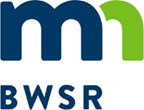 Grant All-Detail ReportProjects and Practices 2021Grant Title - Net River Watershed Sediment Reduction Project - Stormwater and the Road Stream Interface Grant ID - C21-8244Organization - Carlton SWCD	Budget Summary *Grant balance remaining is the difference between the Awarded Amount and the Spent Amount. Other values compare budgeted and spent amounts.Budget Details Activity Details SummaryProposed Activity IndicatorsFinal Indicators SummaryGrant Activity Grant AttachmentsOriginal Awarded Amount$596,300.00Grant Execution Date2/22/2021Required Match Amount$149,075.00Original Grant End Date12/31/2023Required Match %25%Grant Day To Day ContactMelanie  BomierCurrent Awarded Amount$596,300.00Current End Date12/31/2023BudgetedSpentBalance Remaining*Total Grant Amount$596,300.00$9,541.16$586,758.84Total Match Amount$380,500.00$20,944.00$359,556.00Total Other Funds$0.00$0.00$0.00Total$976,800.00$30,485.16$946,314.84Activity NameActivity CategorySource TypeSource DescriptionBudgetedSpentLast Transaction DateMatching FundCounty Transportation Department Match     Streambank or Shoreline ProtectionLocal FundCounty Funds$200,000.00 $20,944.00 6/1/2021YLittle Net River Gully Stabilization     Streambank or Shoreline ProtectionCurrent State GrantNet River Watershed Sediment Reduction Project - Stormwater ..$518,500.00 NProject Coordination and Administration     Administration/CoordinationCurrent State GrantNet River Watershed Sediment Reduction Project - Stormwater ..$24,750.00 $7,008.11 12/31/2021NStream Stabilization Match     Streambank or Shoreline ProtectionFederal FundsGreat Lakes Commission $180,500.00 YTargeted stormwater management implmentation     Urban Stormwater Management PracticesCurrent State GrantNet River Watershed Sediment Reduction Project - Stormwater ..$36,000.00 NTechnical Project Support     Technical/Engineering AssistanceCurrent State GrantNet River Watershed Sediment Reduction Project - Stormwater ..$17,050.00 $2,533.05 12/31/2021NActivity DetailsTotal Action Count Total Activity Mapped  Proposed Size / UnitActual Size / Unit 638 - Water and Sediment Control Basin211  AC  AC 410 - Grade Stabilization Structure110.75  AC0.75  AC 584 - Stream Channel Stabilization1250  LINEAR FEET  LINEAR FEET 410 - Grade Stabilization Structure10.73  SQUARE FEET  SQUARE FEETActivity NameIndicator NameValue & UnitsWaterbodyCalculation ToolCommentsTargeted stormwater management implmentation  VOLUME REDUCED (ACRE-FEET/YEAR)2.6 ACRE-FEET/YRNet River WatershedMIDSLittle Net River Gully Stabilization  PHOSPHORUS (EST. REDUCTION)4045.13 LBS/YRLittle Net RiverBWSR CALC (GULLY STABILIZATION)Little Net River Gully Stabilization  SOIL (EST. SAVINGS)3517.5 TONS/YRLittle Net RiverBWSR CALC (GULLY STABILIZATION)Little Net River Gully Stabilization  SEDIMENT (TSS)3517.5 TONS/YRLittle Net RiverBWSR CALC (GULLY STABILIZATION)Indicator NameTotal Value Unit  PHOSPHORUS (EST. REDUCTION)424.00LBS/YRSOIL (EST. SAVINGS)424.00TONS/YRGrant Activity - County Transportation Department Match Grant Activity - County Transportation Department Match Grant Activity - County Transportation Department Match Grant Activity - County Transportation Department Match DescriptionCounty pledged match funds for the projectCounty pledged match funds for the projectCounty pledged match funds for the projectCategorySTREAMBANK OR SHORELINE PROTECTIONSTREAMBANK OR SHORELINE PROTECTIONSTREAMBANK OR SHORELINE PROTECTIONStart Date1-Apr-21End DateHas Rates and Hours?No	No	No	Actual ResultsCarlton County forces installed a grade control / water and sediment control basin at the site to divert stormwater runoff away from the failing bank into a stable outlet.  Carlton County forces installed a grade control / water and sediment control basin at the site to divert stormwater runoff away from the failing bank into a stable outlet.  Carlton County forces installed a grade control / water and sediment control basin at the site to divert stormwater runoff away from the failing bank into a stable outlet.  Activity Action - Grade Stabilization Little Net River Activity Action - Grade Stabilization Little Net River Activity Action - Grade Stabilization Little Net River Activity Action - Grade Stabilization Little Net River Practice410 - Grade Stabilization StructureCount of Activities1DescriptionProposed Size / Units0.75 ACLifespan10 YearsActual Size/Units0.75 ACInstalled Date26-May-21Mapped Activities1 Point(s) Technical Assistance ProviderOtherFinal Indicator for Grade Stabilization Little Net RiverFinal Indicator for Grade Stabilization Little Net RiverFinal Indicator for Grade Stabilization Little Net RiverFinal Indicator for Grade Stabilization Little Net RiverIndicator Name PHOSPHORUS (EST. REDUCTION)Value424Indicator Subcategory/UnitsWATER POLLUTION (REDUCTION ESTIMATES) LBS/YRCalculation ToolOtherWaterbodyLittle Net RiverLittle Net RiverLittle Net RiverFinal Indicator for Grade Stabilization Little Net RiverFinal Indicator for Grade Stabilization Little Net RiverFinal Indicator for Grade Stabilization Little Net RiverFinal Indicator for Grade Stabilization Little Net RiverIndicator Name SOIL (EST. SAVINGS)Value424Indicator Subcategory/UnitsWATER POLLUTION (REDUCTION ESTIMATES) TONS/YRCalculation ToolOtherWaterbodyLittle Net RiverLittle Net RiverLittle Net RiverGrant Activity - Little Net River Gully Stabilization Grant Activity - Little Net River Gully Stabilization Grant Activity - Little Net River Gully Stabilization Grant Activity - Little Net River Gully Stabilization DescriptionImplementation of the gully stabilization that includes: 1) Correct the stormwater concerns at the road stream interface, 2) stabilize the gully and 3) stabilize the streambank. Cardno engineering and the Carlton County Transportation Department will be designing and overseeing project implementation.  Cardno will be focused on the stream portion of the project while the transportation department will focus on the road/stormwater work. Additional consulting assistance from LHB on road/stormwater may be requested. Credentials available upon request. Designs standards with follow County State Aid Road  and NRCS Standards.Implementation of the gully stabilization that includes: 1) Correct the stormwater concerns at the road stream interface, 2) stabilize the gully and 3) stabilize the streambank. Cardno engineering and the Carlton County Transportation Department will be designing and overseeing project implementation.  Cardno will be focused on the stream portion of the project while the transportation department will focus on the road/stormwater work. Additional consulting assistance from LHB on road/stormwater may be requested. Credentials available upon request. Designs standards with follow County State Aid Road  and NRCS Standards.Implementation of the gully stabilization that includes: 1) Correct the stormwater concerns at the road stream interface, 2) stabilize the gully and 3) stabilize the streambank. Cardno engineering and the Carlton County Transportation Department will be designing and overseeing project implementation.  Cardno will be focused on the stream portion of the project while the transportation department will focus on the road/stormwater work. Additional consulting assistance from LHB on road/stormwater may be requested. Credentials available upon request. Designs standards with follow County State Aid Road  and NRCS Standards.CategorySTREAMBANK OR SHORELINE PROTECTIONSTREAMBANK OR SHORELINE PROTECTIONSTREAMBANK OR SHORELINE PROTECTIONStart Date1-Jun-21End Date15-Sep-23Has Rates and Hours?No	No	No	Actual ResultsActivity Action - Little Net River Stabilization Activity Action - Little Net River Stabilization Activity Action - Little Net River Stabilization Activity Action - Little Net River Stabilization Practice584 - Stream Channel StabilizationCount of Activities1DescriptionProposed Size / Units250.00 LINEAR FEETLifespan10 YearsActual Size/Units LINEAR FEETInstalled DateMapped ActivitiesNoTechnical Assistance ProviderPrivate ConsultantActivity Action - Grade Stabilization Activity Action - Grade Stabilization Activity Action - Grade Stabilization Activity Action - Grade Stabilization Practice410 - Grade Stabilization StructureCount of Activities1DescriptionProposed Size / Units0.73 SQUARE FEETLifespan10 YearsActual Size/Units SQUARE FEETInstalled DateMapped ActivitiesNoTechnical Assistance ProviderPrivate ConsultantGrant Activity - Project Coordination and Administration Grant Activity - Project Coordination and Administration Grant Activity - Project Coordination and Administration Grant Activity - Project Coordination and Administration DescriptionTime for the Carlton SWCD Water Resources Technician to coordinate the project including assisting with permitting, bidding, consultant interactions, landowner contacts and provide project reporting/invoicing.Time for the Carlton SWCD Water Resources Technician to coordinate the project including assisting with permitting, bidding, consultant interactions, landowner contacts and provide project reporting/invoicing.Time for the Carlton SWCD Water Resources Technician to coordinate the project including assisting with permitting, bidding, consultant interactions, landowner contacts and provide project reporting/invoicing.CategoryADMINISTRATION/COORDINATIONADMINISTRATION/COORDINATIONADMINISTRATION/COORDINATIONStart Date1-May-21End DateHas Rates and Hours?Yes	Yes	Yes	Actual ResultsWater Resource Manager coordinated the project, including working with consulting engineers, permiters, and the County Transportation Department.  Water Resource Manager coordinated the project, including working with consulting engineers, permiters, and the County Transportation Department.  Water Resource Manager coordinated the project, including working with consulting engineers, permiters, and the County Transportation Department.  Grant Activity - Stream Stabilization Match Grant Activity - Stream Stabilization Match Grant Activity - Stream Stabilization Match Grant Activity - Stream Stabilization Match DescriptionGreat Lakes Commission Project Construction Match.Great Lakes Commission Project Construction Match.Great Lakes Commission Project Construction Match.CategorySTREAMBANK OR SHORELINE PROTECTIONSTREAMBANK OR SHORELINE PROTECTIONSTREAMBANK OR SHORELINE PROTECTIONStart DateEnd DateHas Rates and Hours?No	No	No	Actual ResultsGrant Activity - Targeted stormwater management implmentation Grant Activity - Targeted stormwater management implmentation Grant Activity - Targeted stormwater management implmentation Grant Activity - Targeted stormwater management implmentation DescriptionDesign and implement targeted storm water management implementation to protect downstream infrastructure. Design and construction oversight will be through a licensed engineer (County Engineer or consultant depending on project site) and/or TSA III if applicable. NRCS and/or Minnesota Stormwater Manual standards will be followed. Credentials available upon request.Design and implement targeted storm water management implementation to protect downstream infrastructure. Design and construction oversight will be through a licensed engineer (County Engineer or consultant depending on project site) and/or TSA III if applicable. NRCS and/or Minnesota Stormwater Manual standards will be followed. Credentials available upon request.Design and implement targeted storm water management implementation to protect downstream infrastructure. Design and construction oversight will be through a licensed engineer (County Engineer or consultant depending on project site) and/or TSA III if applicable. NRCS and/or Minnesota Stormwater Manual standards will be followed. Credentials available upon request.CategoryURBAN STORMWATER MANAGEMENT PRACTICESURBAN STORMWATER MANAGEMENT PRACTICESURBAN STORMWATER MANAGEMENT PRACTICESStart Date1-Jun-21End Date15-Sep-23Has Rates and Hours?No	No	No	Actual ResultsActivity Action - Targeted Stormwater Practices Activity Action - Targeted Stormwater Practices Activity Action - Targeted Stormwater Practices Activity Action - Targeted Stormwater Practices Practice638 - Water and Sediment Control BasinCount of Activities2DescriptionProposed Size / Units1.00 ACLifespan10 YearsActual Size/Units ACInstalled DateMapped Activities1 Point(s) Technical Assistance ProviderPrivate ConsultantGrant Activity - Technical Project Support Grant Activity - Technical Project Support Grant Activity - Technical Project Support Grant Activity - Technical Project Support DescriptionHours for Carlton SWCD Water Resource Technician to provide technical support for the project, including construction inspection and SWPPP inspections. Hours for Carlton SWCD Water Resource Technician to provide technical support for the project, including construction inspection and SWPPP inspections. Hours for Carlton SWCD Water Resource Technician to provide technical support for the project, including construction inspection and SWPPP inspections. CategoryTECHNICAL/ENGINEERING ASSISTANCETECHNICAL/ENGINEERING ASSISTANCETECHNICAL/ENGINEERING ASSISTANCEStart Date1-May-21End DateHas Rates and Hours?Yes	Yes	Yes	Actual ResultsWater Resources Manager providing inspection for the water and sediment control basin installation for the project.  Water Resources Manager providing inspection for the water and sediment control basin installation for the project.  Water Resources Manager providing inspection for the water and sediment control basin installation for the project.  Document NameDocument TypeDescription2021 Competitive GrantGrant Agreement2021 Competitive Grant - Carlton SWCD2021 Competitive Grant EXECUTEDGrant Agreement2021 Competitive Grant - Carlton SWCDAll Details ReportWorkflow GeneratedWorkflow Generated  - All Details Report - 07/27/2021All Details ReportWorkflow GeneratedWorkflow Generated  - All Details Report - 12/27/2021ApplicationWorkflow GeneratedWorkflow Generated  - Application - 08/10/2020Grant Application ImageGrantNet River Watershed Sediment Reduction Project - Stormwater and the Road Stream InterfaceWork PlanWorkflow GeneratedWorkflow Generated  - Work Plan - 02/05/2021Work PlanWorkflow GeneratedWorkflow Generated  - Work Plan - 12/17/2020Work PlanWorkflow GeneratedWorkflow Generated  - Work Plan - 01/25/2021grantmap_28471_2020-08-10_06-40-10-AM.jpgGrantNet River Watershed Sediment Reduction Project - Stormwater and the Road Stream Interface